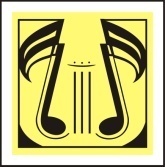 ………………….., dnia...........................	Dyrektor	Zespołu Szkół Muzycznych 	im. Stanisława Moniuszki w Łodzi	Łódź, ul. Rojna 20WNIOSEKo przyjęcie do klasy pierwszej/……..………..……….…… w roku szkolnym 2023/2024właściwą szkołę proszę zaznaczyć znakiem XPaństwowej Ogólnokształcącej Szkoły Muzycznej II stopnia	specjalności instrumentalne klasyczne ……………………..............……………………….……………	(instrument)Państwowej Szkoły Muzycznej II stopnia	specjalności instrumentalne klasyczne ……………………..………...……………………….….…………..	(instrument)	specjalności instrumentalne jazzowe ……………………..………...………………….……….……………...	(instrument)	specjalności wokalne:  śpiew solowy ……………………..	śpiew jazzowy  …………………..	(tak/nie) 	(tak/nie)Imię i nazwisko kandydata:  	Data urodzenia: 		PESEL: 	w przypadku braku numeru PESEL paszport lub inny dokument potwierdzający tożsamość kandydata (rodzaj dokumentu, seria i numer)Do wniosku załączam:Zaświadczenie lekarskie o braku przeciwwskazań zdrowotnych do podjęcia kształcenia w szkole muzycznej specjalności wokalne – lekarza specjalista foniatrii,pozostałe specjalności – lekarz podstawowej opieki zdrowotnej.Inne dokumenty (zaznaczyć odpowiednio):oświadczenie o wielodzietności rodziny kandydata,orzeczenie o potrzebie kształcenia specjalnego wydane ze względu na niepełnosprawność, orzeczenie 
o niepełnosprawności lub o stopniu niepełnosprawności,prawomocny wyrok sądu rodzinnego orzekający rozwód lub separację lub akt zgonu oraz oświadczenie 
o samotnym wychowywaniu dziecka oraz niewychowywaniu żadnego dziecka wspólnie z jego rodzicem,dokument potwierdzający objęcie dziecka pieczą zastępczą.Dokumenty składane są w oryginale lub w poświadczonej za zgodność kopii (poświadczenie notarialne 
lub w postaci urzędowo poświadczonego odpisu czy wyciągu z dokumentu, zgodnie z art. 76a § 1 Kodeksu postępowania administracyjnego lub w postaci kopii poświadczanej za zgodność z oryginałem przez rodzica kandydata). Dane rodziców kandydata:imię i nazwisko ojca 	imię i nazwisko matki 	Miejsce zamieszkania kandydata:ulica, numer 	 kod pocztowy ……………………..…..……….  miejscowość ………..…….……………………….….… powiat ……………………………………………………..…..…gmina ……..……………...…….……………………………………....….…. województwo …………………………..…………………………………………………………..…………Miejsce zamieszkania rodziców kandydata:  wypełnić, jeśli adres jest inny niż kandydata, nie dotyczy kandydatów pełnoletnichojca 	matki 		adres do korespondencji rodziców, jeśli jest inny niż zamieszkania:Numery telefonu i adresy poczty elektronicznej:
numer telefonu kandydata 	adres e-mail kandydata 	numer telefonu ojca*) 	adres e-mail ojca *) 	numer telefonu matki *) 	adres e-mail matki *) 	*) nie dotyczy kandydatów pełnoletnichNazwa i adres szkoły ogólnokształcącej, uczelni wyższej, do której kandydat uczęszcza:……………………………………………………………………………...……………………………………………………………….………………….………Administratorem danych osobowych jest Zespół Szkół Muzycznych im. Stanisława Moniuszki w Łodzi z siedzibą przy ul. Rojnej 20, 91-134 Łódź, tel.: 426110169. Administrator powołał Inspektora Ochrony Danych, z którym można się kontaktować w każdej sprawie związanej z ochroną danych wysyłając wiadomość na adres e mail: IOD@muzyczna.lodz.pl Dane osobowe kandydatów na uczniów przetwarzane są w celu przeprowadzania postępowania rekrutacyjnego do poszczególnych szkół artystycznych, a podstawą prawną do przetwarzania danych osobowych jest Prawo Oświatowe: art. 150 ust. 1 i 2, art. 131 ust.2, zgodnie z Art. 6 ust. 1 lit. c, oraz art. 7 ust. 1, art. 9 ust. 2 lit. a Rozporządzenia Parlamentu Europejskiego I Rady (UE) 2016/679 z dnia 27 kwietnia 2016 r. w sprawie ochrony osób fizycznych w związku z przetwarzaniem danych osobowych i w sprawie swobodnego przepływu takich danych oraz uchylenia dyrektywy 95/46/WE (dalej Rozporządzenia). Udostępnienie i powierzanie danych kandydatów na uczniów nie ma miejsca. Na podstawie art. 160 ust. 1 ustawy z 14.12.2016 r. – Prawo oświatowe, dane osobowe kandydatów nieprzyjętych zgromadzone w celach postępowania rekrutacyjnego są przechowywane, przez okres roku od zakończenia rekrutacji, chyba, że na rozstrzygnięcie dyrektora przedszkola lub szkoły została wniesiona skarga do sądu administracyjnego, w takim przypadku czas przechowywania przedłuża się do czasu zakończenia postępowania przed Sądem. Dane osobowe kandydatów przyjętych do placówki zgromadzone w celach postępowania rekrutacyjnego oraz dokumentacja postępowania rekrutacyjnego 
są przechowywane nie dłużej niż do końca okresu, w którym uczeń uczęszcza do danej szkoły. Kandydaci mają prawo do żądania dostępu do danych osobowych, które ich dotyczą, sprostowania danych, usunięcia lub ograniczenia przetwarzania, wniesienia sprzeciwu wobec przetwarzania i przenoszenia danych. Mają również prawo do wniesienia skargi do organu nadzorczego. Adekwatność zbierania danych wynika z przepisów Prawa Oświatowego, a konsekwencją niepodania danych przez Kandydata lub prawnego jego opiekuna będzie powodem wykluczenia z procesu rekrutacji. Informujemy również, że w odniesieniu do danych osobowych kandydatów na uczniów nie ma miejsca automatyczne podejmowanie decyzji, w tym profilowanie, które mogłoby wywoływać wobec nich skutki prawne lub istotnie na nich wpływać........................................................................................	                    .......................................................................................	podpis matki	podpis ojca  …....................................................................................	podpis pełnoletniego kandydata ŻYCIORYS  KANDYDATA(wykształcenie ogólne i muzyczne, zainteresowania, osiągnięcia artystyczne, plany itp.)……………………..………………………………………………..………………………………………………..………………………………………………..…………………………………………………….……………………..………………………………………………..………………………………………………..………………………………………………..…………………………………………………….……………………..………………………………………………..………………………………………………..………………………………………………..…………………………………………………….……………………..………………………………………………..………………………………………………..………………………………………………..…………………………………………………….……………………..………………………………………………..………………………………………………..………………………………………………..…………………………………………………….……………………..………………………………………………..………………………………………………..………………………………………………..…………………………………………………….……………………..………………………………………………..………………………………………………..………………………………………………..…………………………………………………….……………………..………………………………………………..………………………………………………..………………………………………………..…………………………………………………….……………………..………………………………………………..………………………………………………..………………………………………………..…………………………………………………….……………………..………………………………………………..………………………………………………..………………………………………………..…………………………………………………….……………………..………………………………………………..………………………………………………..………………………………………………..…………………………………………………….……………………..………………………………………………..………………………………………………..………………………………………………..…………………………………………………….……………………..………………………………………………..………………………………………………..………………………………………………..…………………………………………………….……………………..………………………………………………..………………………………………………..………………………………………………..…………………………………………………….……………………..………………………………………………..………………………………………………..………………………………………………..…………………………………………………….……………………..………………………………………………..………………………………………………..………………………………………………..…………………………………………………….……………………..………………………………………………..………………………………………………..………………………………………………..…………………………………………………….……………………..………………………………………………..………………………………………………..………………………………………………..…………………………………………………….……………………..………………………………………………..………………………………………………..………………………………………………..…………………………………………………….……………………..………………………………………………..………………………………………………..………………………………………………..…………………………………………………….……………………..………………………………………………..………………………………………………..………………………………………………..…………………………………………………….……………………..………………………………………………..………………………………………………..………………………………………………..…………………………………………………….……………………..………………………………………………..………………………………………………..………………………………………………..…………………………………………………….……………………..………………………………………………..………………………………………………..………………………………………………..…………………………………………………….……………………..………………………………………………..………………………………………………..………………………………………………..…………………………………………………….……………………..………………………………………………..………………………………………………..………………………………………………..…………………………………………………….……………………..………………………………………………..………………………………………………..………………………………………………..…………………………………………………….……………………..………………………………………………..………………………………………………..………………………………………………..…………………………………………………….	.....................................................................	podpis kandydata 